МУНИЦИПАЛЬНОЕ АВТОНОМНОЕ УЧРЕЖДЕНИЕДОПОЛНИТЕЛЬНОГО ОБРАЗОВАНИЯ«ДЕТСКАЯ МУЗЫКАЛЬНАЯ ШКОЛА № 57»ПРИКАЗ11.04.2022                                                                                                            № 48г. ПрокопьевскОб утверждении Порядка уведомления работодателя о фактах обращения в целях склонения работников организаций, привлеченных или созданных для выполнения задач, поставленных перед МАУ ДО «ДМШ № 57», к совершению коррупционных правонарушенийВ  соответствии с Федеральным  законом РФ от 25 декабря 2008 года № 273-ФЗ «О противодействии коррупции»  ПРИКАЗЫВАЮ:Утвердить Порядок уведомления работодателя о фактах обращения в целях склонения работников организаций, привлеченных или созданных для выполнения задач, поставленных перед МАУ ДО «ДМШ № 57», к совершению коррупционных правонарушений. Согласно Приложению № 1 к настоящему приказу.Специалисту по кадрам Сафиной М.В. ознакомить под роспись работников школы с Порядком уведомления работодателя о фактах обращения в целях склонения работников организаций, привлеченных или созданных для выполнения задач, поставленных перед МАУ ДО «ДМШ № 57», к совершению коррупционных правонарушений.Контроль за исполнение настоящего приказа оставляю за собой.Директор                                                                                                                      Е.В.ЗоринаМ.П.С приказом ознакомлена:                                                                    _____________ Сафина М.В.Приложение № 1
к приказу №48
от 11.04.2022г. Порядок уведомления работодателя о фактах обращения в целях склонения работников организаций, привлеченных или созданных для выполнениязадач, поставленных перед МАУ ДО «ДМШ № 57», к совершению коррупционных правонарушений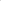 1. Общие положения1.1. Порядок уведомления работодателя о фактах обращения в целях склонения работников МАУ ДО «ДМШ № 57», к совершению коррупционных правонарушений (далее соответственно — работники, Порядок), разработан в соответствии со статьей 11.1 Федерального закона от 25 декабря 2008 г. № 273-ФЗ «О противодействии коррупции».1.2. Обязанность уведомлять работодателя обо всех случаях обращения каких-либо лиц в целях склонения работника к совершению коррупционных правонарушений, за исключением случаев, когда по данным фактам проведена или проводится проверка, возлагается на работника.1.3. Работник, которому стало известно о факте обращения к инымработникам в связи с исполнением должностных обязанностей какихлибо лиц в целях склонения работников к совершению коррупционных правонарушений, вправе уведомлять об этом работодателя в соответствии с Порядком.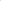 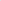 2. Порядок уведомления работодателяПри получении работником предложения о совершении коррупционного правонарушения он обязан незамедлительно, а если указанное предложение поступило вне рабочего времени, незамедлительно при первой возможности представить в структурное подразделение или должностному лицу, ответственному за работу по профилактике коррупционных и иных правонарушений уведомление о факте обращения в целях склонения к совершению коррупционных правонарушений (далее — уведомление). Уведомление представляется в письменном виде в двух экземплярах.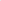 3. Перечень сведений, содержащихся в уведомлении3.1. В уведомлении указывается:1) должность, фамилия, имя, отчество (при наличии) руководителя структурного подразделения, на имя которого направляется уведомление;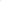 2) фамилия, имя, отчество (при наличии), должность, номер телефонаработника;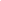 3) все известные сведения о лице, склоняющем к совершению коррупционного правонарушения;4) сущность предполагаемого коррупционного правонарушения;5) способ склонения к совершению коррупционного правонарушения;6) дата, место, время склонения к совершению коррупционного правонарушения;7) обстоятельства склонения к совершению коррупционного правонарушения;8) дополнительные имеющиеся по факту склонения к совершению коррупционного правонарушений документы.Уведомление должно быть лично подписано работником с указанием даты его составления.4. Регистрация уведомлений4.1 Структурное подразделение или должностное лицо организации, ответственное за работу по профилактике коррупционных и иных правонарушений, ведет прием, регистрацию и учет поступивших уведомлений, обеспечивает конфиденциальность и сохранность данных, полученных от работника, склоняемого к совершению коррупционного правонарушения, а также несет персональную ответственность в соответствиис законодательством Российской Федерации за разглашение полученных сведений.4.2. Уведомление регистрируется в журнале регистрации уведомлений о фактах обращения в целях склонения работников к совершению коррупционных правонарушений (далее — Журнал) который хранится в месте, защищенном от несанкционированного доступа. Журнал должен быть зарегистрирован, прошит, пронумерован и заверен печатью и подписью ответственного за профилактику коррупционных и иных правонарушений лица.В Журнал вносится запись о регистрационном номере уведомления, дате и времени регистрации уведомления, фамилии, имени, отчестве работника, представившего уведомление, кратком содержании уведомления, количестве листов уведомления, фамилии, имени, отчестве работника, зарегистрировавшего уведомление, которые заверяются подписями регистрирующего и представляющего уведомление.4.3.Первый экземпляр зарегистрированного уведомления в день регистрации структурным подразделением или должностным лицом, ответственным за работу по профилактике коррупционных и иных правонарушений, докладывается работодателю, второй экземпляр с указанием регистрационного номера, даты, заверенный подписью работника, зарегистрировавшего уведомление, отдается работнику для подтверждения принятия и регистрации уведомления.